معالي مدير الجامعة وسعادة محافظ الزلفي يزوران مقر كلية التربية بالزلفيضمن الجولة التفقدية لمجمع كليات الزلفي التي قام بها معالي مدير الجامعة الدكتور خالد بن سعد المقرن وسعادة محافظ الزلفي الأستاذ فيحان بن عبدالرحمن بن لبدة يوم الإثنين : 7/7/1433هـ ، حيث تشرفت كلية الكلية بزيارة معالي المدير وسعادة محافظ الزلفي لمقرها في المجمع ، واطلعا على مكاتب ومقرات العمادة ، ومقر الشؤون الإدارية والمالية والوحدات الإدارية ، والأقسام العلمية ، والقاعات التدريسية ، حيث تجولا في المقر وأعجبا بتنظيم الكلية وتوزيع المكاتب والتنظيم الإداري فيها ، وقد صحب معاليه وسعادته كافة الضيوف والمرافقين ، وكان بصحبتهما عميد الكلية ووكليه ورؤساء ومشرفي الأقسام .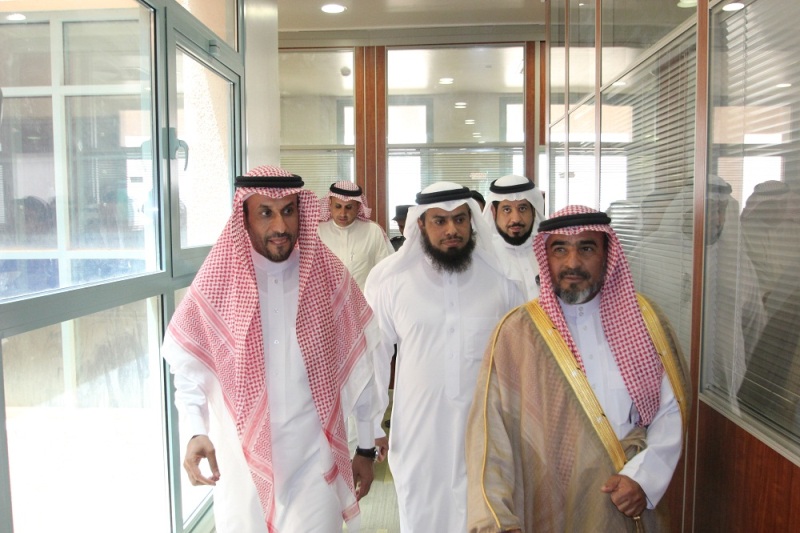 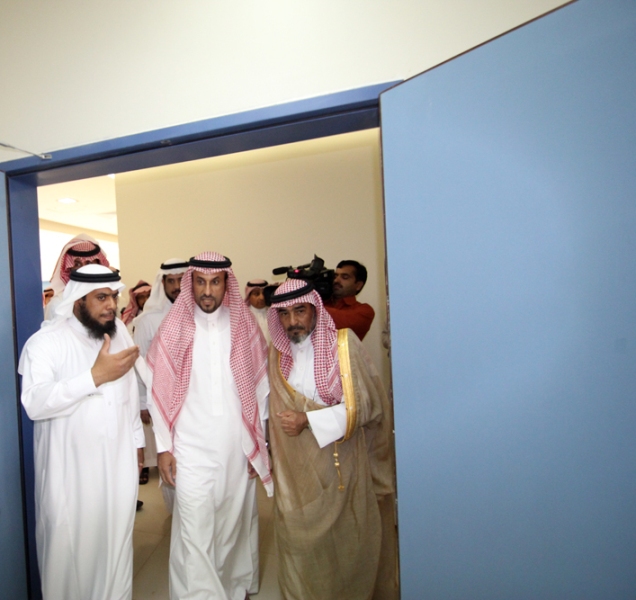 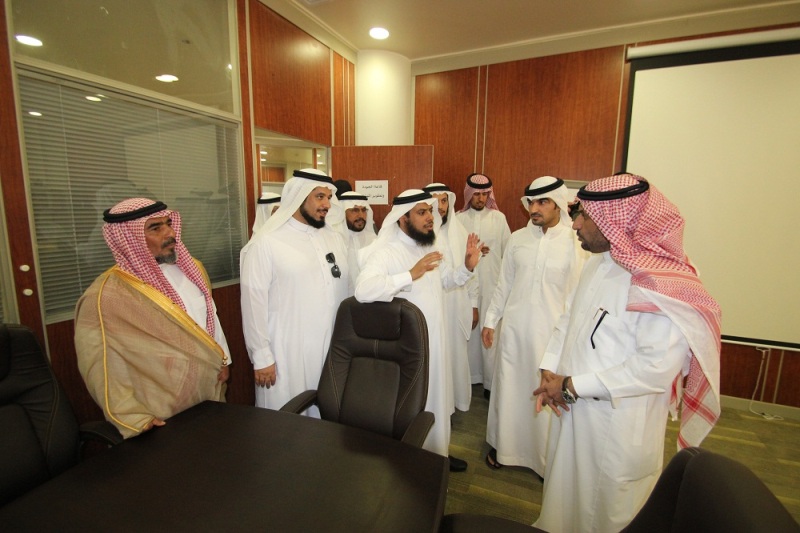 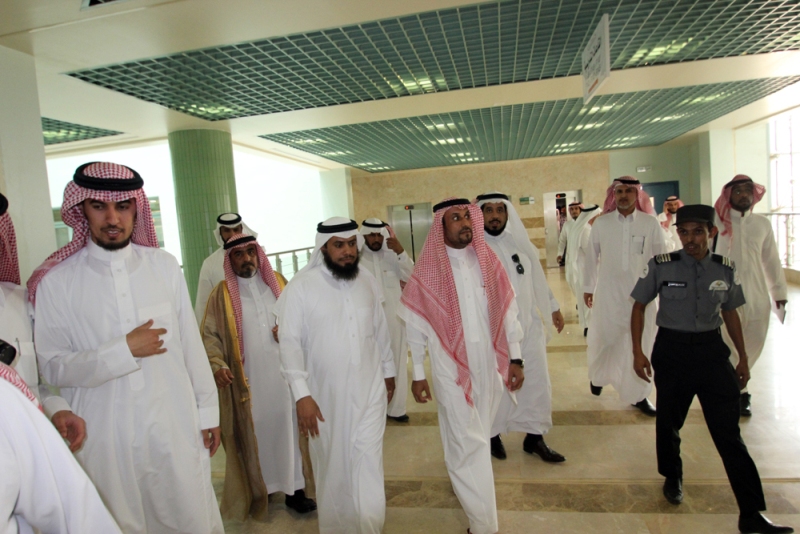 